PROGRAMMAZIONE ANNUALE DEL CONSIGLIO DI CLASSELICEO DELLE SCIENZE UMANE opzione ECONOMICO SOCIALE SECONDO BIENNIOCLASSE_________________ SEZ. ________                                                                                                   A.S.201_____ /201_______ANALISI SITUAZIONE INIZIALE (Composizione della classe e descrizione delle caratteristiche degli alunni in riferimento agli obiettivi educativi comuni, agli obiettivi formativi e alle competenze trasversali stabiliti dal Collegio dei Docenti e indicati nel PTOF)COMPOSIZIONE DELLA CLASSE  N°alunne                     N°alunni                 TOT. ALUNNI N°Note sulla storia della classe (provenienza degli alunni, nuovi inserimenti, …):Alunni che si avvalgono dell’insegnamento alternativo all’IRC N°ASPETTI COMPORTAMENTALICOMPETENZE RILEVATE NELLA SITUAZIONE INIZIALE (Indicare mediamente il livello delle competenze possedute dalla classe in base alle rilevazioni effettuate nella situazione iniziale attraverso test di ingresso, colloqui, discussioni organizzate…)PROGRAMMAZIONE EDUCATIVA E DIDATTICA* Format, questionario, provastrutturata, prova semistrutturata, prove di realtà, ecc.*La compilazione del campo “Note” è facoltativa.Cisternino,……..........................                                                                                                                   DOCENTE COORDINATORE………………………………………………………………………………………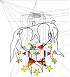 LICEO POLIVALENTE STATALE“don Quirico PUNZI”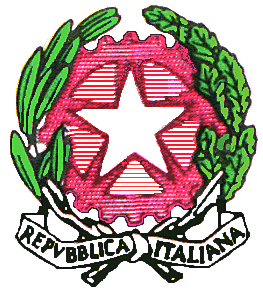 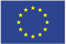 SCIENZE UMANE – SCIENZE UMANE opz. ECOMICO SOCIALE – LINGUISTICO – LINGUISTICO ESABAC- SCIENTIFICO opz. SCIENZE APPLICATEVia Madonna del Soccorso n.14 – 72014 Cisternino (BR) – tel 080/4448085 – fax 080/4444150E mail: liceocisternino@libero.it – indirizzo web: liceocisternino.br.itCod.fisc. 90015830749 – cod.mecc.BRPM04000VSCIENZE UMANE – SCIENZE UMANE opz. ECOMICO SOCIALE – LINGUISTICO – LINGUISTICO ESABAC- SCIENTIFICO opz. SCIENZE APPLICATEVia Madonna del Soccorso n.14 – 72014 Cisternino (BR) – tel 080/4448085 – fax 080/4444150E mail: liceocisternino@libero.it – indirizzo web: liceocisternino.br.itCod.fisc. 90015830749 – cod.mecc.BRPM04000VSCIENZE UMANE – SCIENZE UMANE opz. ECOMICO SOCIALE – LINGUISTICO – LINGUISTICO ESABAC- SCIENTIFICO opz. SCIENZE APPLICATEVia Madonna del Soccorso n.14 – 72014 Cisternino (BR) – tel 080/4448085 – fax 080/4444150E mail: liceocisternino@libero.it – indirizzo web: liceocisternino.br.itCod.fisc. 90015830749 – cod.mecc.BRPM04000VSCIENZE UMANE – SCIENZE UMANE opz. ECOMICO SOCIALE – LINGUISTICO – LINGUISTICO ESABAC- SCIENTIFICO opz. SCIENZE APPLICATEVia Madonna del Soccorso n.14 – 72014 Cisternino (BR) – tel 080/4448085 – fax 080/4444150E mail: liceocisternino@libero.it – indirizzo web: liceocisternino.br.itCod.fisc. 90015830749 – cod.mecc.BRPM04000VAREAAREA METODOLOGICAAREA LOGICO ARGOMENTATIVALINGUISTICA E COMUNICATIVALIVELLO  ALTO (8-10)LIVELLO MEDIO (6-7)LIVELLO BASSO (5)LIV. MOLTO BASSO (3-4)AREAAREA METODOLOGICAAREA LOGICO ARGOMENTATIVALINGUISTICA E COMUNICATIVAAREAAREA METODOLOGICAAREA LOGICO ARGOMENTATIVALINGUISTICA E COMUNICATIVAAREAAREA METODOLOGICAAREA LOGICO ARGOMENTATIVALINGUISTICA E COMUNICATIVASTORICO-UMANISTICASCIENTIFICA MATEMATICA TECNOLOGICASTORICO-UMANISTICASCIENTIFICA MATEMATICA TECNOLOGICAOBIETTIVI EDUCATIVI COMUNI[in riferimento al  PTOF ed al livello medio della classe]  Riconoscimento dei valori fondamentali della persona e della comunitàConsapevolezza dei diritti e doveri propri e altruiRicerca di modelli comportamentali socialmente correttiConvivenza serena in classe e partecipazione al dialogo educativoImpegno nel lavoro individuale e di gruppoDisponibilità a ricevere stimoli culturali e formativiSensibilità a valori etici in relazione all’uomo ed all’ambienteScoperta della propria e altrui identità culturale per ridefinire atteggiamenti ed assumere comportamenti di reciprocitàInterpretazione critica e consapevole dei processi di trasformazione storica e socialeValorizzazione della cultura della partecipazione per lo sviluppo di nuove forme di convivenza civileCOMPETENZE CHIAVE DI CITTADINANZA DA CONSOLIDARE AL TERMINE DEL SECONDO BIENNIO [in riferimento al PTOF]Le “otto competenze chiave” sono il paradigma di riferimento utilizzato per la pianificazione degli OBIETTIVI EDUCATIVI COMUNI (punto 2), degli OBIETTIVI FORMATIVI e delle COMPETENZE TRASVERSALI ( punto 4). COMUNICAZIONE NELLA MADRE LINGUACOMUNICAZIONE NELLE LINGUE STRANIERECOMPETENZA MATEMATICA E COMPETENZE DI BASE IN CAMPO SCIENTIFICO E TECNOLOGICOCOMPETENZEADIGITALEIMPARARE AD IMPARARECOMPETENZE SOCIALI E CIVICHE SENSO DI INIZIATIVA E IMPRENDITORIALITA’CONSAPEVOLEZZA ED ESPRESSIONI CULTURALIRISULTATI DI APPRENDIMENTO COMUNI AI PERCORSI LICEALI – SECONDO BIENNIO[in riferimento al  PTOF]  Obiettivi formativi e competenze trasversali RISULTATI DI APPRENDIMENTO COMUNI AI PERCORSI LICEALI – SECONDO BIENNIO[in riferimento al  PTOF]  Obiettivi formativi e competenze trasversali RISULTATI DI APPRENDIMENTO COMUNI AI PERCORSI LICEALI – SECONDO BIENNIO[in riferimento al  PTOF]  Obiettivi formativi e competenze trasversali AREAOBIETTIVI FORMATIVICOMPETENZE TRASVERSALIMETODOLOGICAPotenziare un metodo di studio autonomo e flessibile che consente di condurre ricerche e approfondimenti personali.Acquisire consapevolezza della diversità dei metodi utilizzati nei vari ambiti disciplinari e valutare il grado di affidabilità dei risultati raggiunti.Saper compiere le necessarie interconnessioni  tra i metodi e i contenuti delle singole discipline.Reperire ed utilizzare, in modo autonomo e finalizzato, libri, materiali e strumenti di informazione  e arrivare a convinzioni fondate e a decisioni consapevoli.LOGICO-ARGOMENTATIVAValutare criticamente le argomentazioni altrui e riconsiderare le proprie.Acquisire l’abitudine a ragionare con rigore logico, ad identificare i problemi e ad individuare possibili soluzioni.Saper individuare i nessi logici tra i vari saperi disciplinari.Leggere ed interpretare criticamente i contenuti delle diverse forme di comunicazione.LINGUISTICA E COMUNICATIVACogliere le sfumature di significato proprie di ciascuna tipologia di testo in rapporto con la tipologia e il relativo contesto storico e culturale.Curare le modalità di espressione e produzione scritta e orale adeguandola ai diversi contesti. Riconoscere i molteplici  rapporti tra la lingua italiana e altre lingue moderne e antiche.Saper produrre, leggere e comprendere testi complessi di diversa natura.Saper esporre oralmente in modo logico e formalmente corretto i saperi disciplinari e pluridisciplinari.  Acquisire, in una lingua straniera moderna, strutture, modalità e competenze comunicative corrispondenti al livello B2 del Quadro Comune Europeo di Riferimento. Padroneggiare  le tecnologie dell’informazione e della comunicazione  per studiare, fare ricerca e comunicare.STORICO-UMANISTICAAcquisire consapevolezza  dei diritti e dei doveri che caratterizzano l’essere cittadini italiani ed europei.Conoscere e confrontare gli aspetti fondamentali della cultura e della tradizione letteraria, artistica, filosofica e religiosa italiana con altre tradizioni e culture.Saper fruire in modo critico delle diverse forme di espressione creativa.Acquisire consapevolezza dell’arricchimento culturale legato alla conoscenza e al confronto di civiltà e culture diverse.Saper distinguere e confrontare i presupposti culturali e la natura delle istituzioni politiche, giuridiche, sociali ed economiche con particolare riferimento all’Italia e all’Europa.Saper utilizzare gli strumenti necessari per lo  studio delle opere, degli autori e delle correnti di pensiero più significativi italiani e di altre culture.Confrontare gli elementi distintivi della cultura e della civiltà dei paesi di cui si studiano le lingue.SCIENTIFICA-MATEMATICA TECNOLOGICASaper utilizzare il metodo scientifico come elemento sistemico nei diversi ambiti disciplinari.Acquisire consapevolezza della valenza metodologica dell’informatica nella formalizzazione e modellizzazione dei processi complessi.Saper utilizzare il linguaggio formale specifico del pensiero matematico e di quello delle scienze fisiche e naturali.Essere in grado di utilizzare in modo consapevole gli strumenti informatici e multimediali come supporto per lo studio,  l’approfondimento e la ricerca nei vari ambiti disciplinari.LIVELLO BASE[in riferimento alle Competenze chiave di cittadinanza (3), ai Risultati di apprendimento comuni (4),  ai Risultati di apprendimento specifici dell’indirizzo (5)]  Lo studente ha acquisito competenze chiave basilari  necessarie per consolidare e accrescere saperi e competenze in un processo di apprendimento permanente, anche ai fini della futura vita lavorativa.Lo studente ha raggiunto gli obiettivi di apprendimento  e ha maturato le competenze basilari dell’istruzione liceale e delle sue articolazioni; possiede conoscenze e abilitàessenziali.*Note:RISULTATI DI APPRENDIMENTO ATTESI SPECIFICI DEL LICEO DELLE SCIENZE UMANE opzione ECONOMICO SOCIALE DA RAGGIUNGERE A CONCLUSIONE DEL PERCORSO DI STUDIO (scegliere gli obiettivi in riferimento all’anno di corso e al livello medio della classe)[in riferimento ai Profili di indirizzo indicati nel  PTOF]  RISULTATI DI APPRENDIMENTO ATTESI SPECIFICI DEL LICEO DELLE SCIENZE UMANE opzione ECONOMICO SOCIALE DA RAGGIUNGERE A CONCLUSIONE DEL PERCORSO DI STUDIO (scegliere gli obiettivi in riferimento all’anno di corso e al livello medio della classe)[in riferimento ai Profili di indirizzo indicati nel  PTOF]  RISULTATI DI APPRENDIMENTO ATTESI SPECIFICI DEL LICEO DELLE SCIENZE UMANE opzione ECONOMICO SOCIALE DA RAGGIUNGERE A CONCLUSIONE DEL PERCORSO DI STUDIO (scegliere gli obiettivi in riferimento all’anno di corso e al livello medio della classe)[in riferimento ai Profili di indirizzo indicati nel  PTOF]  RISULTATI DI APPRENDIMENTO ATTESI SPECIFICI DEL LICEO DELLE SCIENZE UMANE opzione ECONOMICO SOCIALE DA RAGGIUNGERE A CONCLUSIONE DEL PERCORSO DI STUDIO (scegliere gli obiettivi in riferimento all’anno di corso e al livello medio della classe)[in riferimento ai Profili di indirizzo indicati nel  PTOF]  RISULTATI DI APPRENDIMENTO ATTESI SPECIFICI DEL LICEO DELLE SCIENZE UMANE opzione ECONOMICO SOCIALE DA RAGGIUNGERE A CONCLUSIONE DEL PERCORSO DI STUDIO (scegliere gli obiettivi in riferimento all’anno di corso e al livello medio della classe)[in riferimento ai Profili di indirizzo indicati nel  PTOF]  Conoscere i significati, i metodi e le categorie interpretative messe a disposizione delle scienze economiche, giuridiche e sociologicheComprendere i caratteri dell’economia come scienza delle scelte responsabili sulle risorse di cui l’uomo dispone (fisiche, temporali, territoriali, finanziarie) e del diritto come scienza delle regole di natura giuridica che disciplinano la convivenza socialeIndividuare le categorie antropologiche e sociali utili per la comprensione e classificazione dei fenomeni culturaliSviluppare la capacità di misurare, con l’ausilio di adeguati strumenti matematici, statistici e informatici, i fenomeni economici e sociali indispensabili alla verifica empirica dei princìpi teoriciUtilizzare le prospettive filosofiche, storico-geografiche e scientifiche nello studio delle interdipendenze tra i fenomeni internazionali, nazionali, locali e personaliSaper identificare il legame esistente fra i fenomeni culturali, economici e sociali e le istituzioni politiche sia in relazione alla dimensione nazionale ed europea sia a quella globaleAvere acquisito in una seconda lingua moderna (oltre all’inglese) strutture, modalità e competenze comunicative corrispondenti almeno al Livello B1 del Q Quadro Comune Europeo di RiferimentoConoscere i significati, i metodi e le categorie interpretative messe a disposizione delle scienze economiche, giuridiche e sociologicheComprendere i caratteri dell’economia come scienza delle scelte responsabili sulle risorse di cui l’uomo dispone (fisiche, temporali, territoriali, finanziarie) e del diritto come scienza delle regole di natura giuridica che disciplinano la convivenza socialeIndividuare le categorie antropologiche e sociali utili per la comprensione e classificazione dei fenomeni culturaliSviluppare la capacità di misurare, con l’ausilio di adeguati strumenti matematici, statistici e informatici, i fenomeni economici e sociali indispensabili alla verifica empirica dei princìpi teoriciUtilizzare le prospettive filosofiche, storico-geografiche e scientifiche nello studio delle interdipendenze tra i fenomeni internazionali, nazionali, locali e personaliSaper identificare il legame esistente fra i fenomeni culturali, economici e sociali e le istituzioni politiche sia in relazione alla dimensione nazionale ed europea sia a quella globaleAvere acquisito in una seconda lingua moderna (oltre all’inglese) strutture, modalità e competenze comunicative corrispondenti almeno al Livello B1 del Q Quadro Comune Europeo di RiferimentoConoscere i significati, i metodi e le categorie interpretative messe a disposizione delle scienze economiche, giuridiche e sociologicheComprendere i caratteri dell’economia come scienza delle scelte responsabili sulle risorse di cui l’uomo dispone (fisiche, temporali, territoriali, finanziarie) e del diritto come scienza delle regole di natura giuridica che disciplinano la convivenza socialeIndividuare le categorie antropologiche e sociali utili per la comprensione e classificazione dei fenomeni culturaliSviluppare la capacità di misurare, con l’ausilio di adeguati strumenti matematici, statistici e informatici, i fenomeni economici e sociali indispensabili alla verifica empirica dei princìpi teoriciUtilizzare le prospettive filosofiche, storico-geografiche e scientifiche nello studio delle interdipendenze tra i fenomeni internazionali, nazionali, locali e personaliSaper identificare il legame esistente fra i fenomeni culturali, economici e sociali e le istituzioni politiche sia in relazione alla dimensione nazionale ed europea sia a quella globaleAvere acquisito in una seconda lingua moderna (oltre all’inglese) strutture, modalità e competenze comunicative corrispondenti almeno al Livello B1 del Q Quadro Comune Europeo di RiferimentoConoscere i significati, i metodi e le categorie interpretative messe a disposizione delle scienze economiche, giuridiche e sociologicheComprendere i caratteri dell’economia come scienza delle scelte responsabili sulle risorse di cui l’uomo dispone (fisiche, temporali, territoriali, finanziarie) e del diritto come scienza delle regole di natura giuridica che disciplinano la convivenza socialeIndividuare le categorie antropologiche e sociali utili per la comprensione e classificazione dei fenomeni culturaliSviluppare la capacità di misurare, con l’ausilio di adeguati strumenti matematici, statistici e informatici, i fenomeni economici e sociali indispensabili alla verifica empirica dei princìpi teoriciUtilizzare le prospettive filosofiche, storico-geografiche e scientifiche nello studio delle interdipendenze tra i fenomeni internazionali, nazionali, locali e personaliSaper identificare il legame esistente fra i fenomeni culturali, economici e sociali e le istituzioni politiche sia in relazione alla dimensione nazionale ed europea sia a quella globaleAvere acquisito in una seconda lingua moderna (oltre all’inglese) strutture, modalità e competenze comunicative corrispondenti almeno al Livello B1 del Q Quadro Comune Europeo di RiferimentoConoscere i significati, i metodi e le categorie interpretative messe a disposizione delle scienze economiche, giuridiche e sociologicheComprendere i caratteri dell’economia come scienza delle scelte responsabili sulle risorse di cui l’uomo dispone (fisiche, temporali, territoriali, finanziarie) e del diritto come scienza delle regole di natura giuridica che disciplinano la convivenza socialeIndividuare le categorie antropologiche e sociali utili per la comprensione e classificazione dei fenomeni culturaliSviluppare la capacità di misurare, con l’ausilio di adeguati strumenti matematici, statistici e informatici, i fenomeni economici e sociali indispensabili alla verifica empirica dei princìpi teoriciUtilizzare le prospettive filosofiche, storico-geografiche e scientifiche nello studio delle interdipendenze tra i fenomeni internazionali, nazionali, locali e personaliSaper identificare il legame esistente fra i fenomeni culturali, economici e sociali e le istituzioni politiche sia in relazione alla dimensione nazionale ed europea sia a quella globaleAvere acquisito in una seconda lingua moderna (oltre all’inglese) strutture, modalità e competenze comunicative corrispondenti almeno al Livello B1 del Q Quadro Comune Europeo di Riferimento*Note:*Note:*Note:*Note:*Note:NUCLEI TEMATICI  INTERDISCIPLINARI ( Il C.d.C. seleziona i nuclei tematici in riferimento alle proposte avanzate  nelle riunioni dipartimentali e interdipartimentali e/o in base ad autonome scelte formative)NUCLEI TEMATICI  INTERDISCIPLINARI ( Il C.d.C. seleziona i nuclei tematici in riferimento alle proposte avanzate  nelle riunioni dipartimentali e interdipartimentali e/o in base ad autonome scelte formative)NUCLEI TEMATICI  INTERDISCIPLINARI ( Il C.d.C. seleziona i nuclei tematici in riferimento alle proposte avanzate  nelle riunioni dipartimentali e interdipartimentali e/o in base ad autonome scelte formative)NUCLEI TEMATICI  INTERDISCIPLINARI ( Il C.d.C. seleziona i nuclei tematici in riferimento alle proposte avanzate  nelle riunioni dipartimentali e interdipartimentali e/o in base ad autonome scelte formative)NUCLEI TEMATICI  INTERDISCIPLINARI ( Il C.d.C. seleziona i nuclei tematici in riferimento alle proposte avanzate  nelle riunioni dipartimentali e interdipartimentali e/o in base ad autonome scelte formative)NUCLEI TEMATICI  INTERDISCIPLINARI ( Il C.d.C. seleziona i nuclei tematici in riferimento alle proposte avanzate  nelle riunioni dipartimentali e interdipartimentali e/o in base ad autonome scelte formative)NucleiContenuti specificiDisciplinePeriodo*Tipologia prova pluridisciplinare(se prevista)*Tipologia prova pluridisciplinare(se prevista)CITTADINANZA E COSTITUZIONECITTADINANZA E COSTITUZIONECITTADINANZA E COSTITUZIONEUMANESIMO E NEOUMANESIMOUMANESIMO E NEOUMANESIMOUMANESIMO E NEOUMANESIMOLINGUAGGI E COMUNICAZIONELINGUAGGI E COMUNICAZIONELINGUAGGI E COMUNICAZIONEINTERVENTI PER L’ESERCIZIO AL DIRITTO ALLO STUDIO E PER IL SUCCESSO FORMATIVO[in riferimento al  PTOF ]         Nell’ambito del diritto allo studio saranno privilegiati interventi formativi ed educativi mirati, quali:INTERVENTI PER L’ESERCIZIO AL DIRITTO ALLO STUDIO E PER IL SUCCESSO FORMATIVO[in riferimento al  PTOF ]         Nell’ambito del diritto allo studio saranno privilegiati interventi formativi ed educativi mirati, quali:INTERVENTI PER L’ESERCIZIO AL DIRITTO ALLO STUDIO E PER IL SUCCESSO FORMATIVO[in riferimento al  PTOF ]         Nell’ambito del diritto allo studio saranno privilegiati interventi formativi ed educativi mirati, quali:ACCOGLIENZACONTINUITÀORIENTAMENTORAPPORTI SCUOLA- FAMIGLIAAZIONI DI INTEGRAZIONE E DI INCLUSIONEFORMAZIONE SCOLASTICA DEGLI ALUNNI RICOVERATI IN OSPEDALE O   SEGUITI IN REGIME DI DAY OSPITALATTIVITA' SPORTIVA (CENTRO SPORTIVO SCOLASTICO)PERCORSI DI RECUPERO DELLE CONOSCENZE E DELLE COMPETENZETutti gli interventi di recupero strutturati, anche quelli in itinere, vanno documentati con progettazione, annotazione su Registro, prove e valutazione.Per lo studio individuale il docente indica allo studente le conoscenze e le competenze disciplinari da recuperare e il tipo di prova (scritto e/o orale) su cui viene espressa la valutazione.INTERVENTI DI RECUPERO STRUTTURATISTRATEGIE DIDATTICHEPERCORSI DI RECUPERO DELLE CONOSCENZE E DELLE COMPETENZETutti gli interventi di recupero strutturati, anche quelli in itinere, vanno documentati con progettazione, annotazione su Registro, prove e valutazione.Per lo studio individuale il docente indica allo studente le conoscenze e le competenze disciplinari da recuperare e il tipo di prova (scritto e/o orale) su cui viene espressa la valutazione.Pausa didattica (curricolare)Recupero in itinere (curricolare)Corso di recupero (extracurricolare)Sportello didattico (extracurricolare)Lezione frontaleLezione partecipataAttività di gruppoCooperative learningDidattica metacognitivaDidattica laboratorialeUso di linguaggi multimedialiStesura di testi previo uso guidato del dizionario e riflessione sulle strutture della linguaEsercizi con difficoltà graduate e controllo sistematico delle consegneEsercizi atti a favorire le capacità di analisiEsercizi atti a favorire le capacità di sintesiOrganizzazione dei contenuti tramite mappe concettuali Rielaborazione dei contenuti propostiApprofondimenti e ricerche individualiDiscussione guidataProblemsolvingAltro………………………….PERCORSI DI RECUPERO DELLE CONOSCENZE E DELLE COMPETENZETutti gli interventi di recupero strutturati, anche quelli in itinere, vanno documentati con progettazione, annotazione su Registro, prove e valutazione.Per lo studio individuale il docente indica allo studente le conoscenze e le competenze disciplinari da recuperare e il tipo di prova (scritto e/o orale) su cui viene espressa la valutazione.RECUPERO NON STRUTTURATOLezione frontaleLezione partecipataAttività di gruppoCooperative learningDidattica metacognitivaDidattica laboratorialeUso di linguaggi multimedialiStesura di testi previo uso guidato del dizionario e riflessione sulle strutture della linguaEsercizi con difficoltà graduate e controllo sistematico delle consegneEsercizi atti a favorire le capacità di analisiEsercizi atti a favorire le capacità di sintesiOrganizzazione dei contenuti tramite mappe concettuali Rielaborazione dei contenuti propostiApprofondimenti e ricerche individualiDiscussione guidataProblemsolvingAltro………………………….PERCORSI DI RECUPERO DELLE CONOSCENZE E DELLE COMPETENZETutti gli interventi di recupero strutturati, anche quelli in itinere, vanno documentati con progettazione, annotazione su Registro, prove e valutazione.Per lo studio individuale il docente indica allo studente le conoscenze e le competenze disciplinari da recuperare e il tipo di prova (scritto e/o orale) su cui viene espressa la valutazione.Studio individualeLezione frontaleLezione partecipataAttività di gruppoCooperative learningDidattica metacognitivaDidattica laboratorialeUso di linguaggi multimedialiStesura di testi previo uso guidato del dizionario e riflessione sulle strutture della linguaEsercizi con difficoltà graduate e controllo sistematico delle consegneEsercizi atti a favorire le capacità di analisiEsercizi atti a favorire le capacità di sintesiOrganizzazione dei contenuti tramite mappe concettuali Rielaborazione dei contenuti propostiApprofondimenti e ricerche individualiDiscussione guidataProblemsolvingAltro………………………….PERCORSI DI VALORIZZAZIONE DELLE ECCELLENZECoinvolgimento a livello progettuale nell’azione didatticaIncarichi di guida nel lavoro di gruppoValorizzazione del contributo personale e affidamento di incarichi di fiduciaCorsi disciplinari o interdisciplinariPartecipazione a progetti speciali (ad es. “Il treno della memoria”, Certificazione linguistica con stage all’estero C-1)Eventuale ammissione a tirocini formativi d’intesa con soggetti pubblici o privatiPartecipazione a gare e concorsi a livello locale, nazionale e internazionaleCoinvolgimento a livello progettuale nell’azione didatticaIncarichi di guida nel lavoro di gruppoValorizzazione del contributo personale e affidamento di incarichi di fiduciaCorsi disciplinari o interdisciplinariPartecipazione a progetti speciali (ad es. “Il treno della memoria”, Certificazione linguistica con stage all’estero C-1)Eventuale ammissione a tirocini formativi d’intesa con soggetti pubblici o privatiPartecipazione a gare e concorsi a livello locale, nazionale e internazionalePROGETTI  P.T.O.F. (indicare quelli a cui la classe aderisce)ATTIVITA’ VARIE (spettacoli teatrali, “palchetto” stage- teatro in lingua straniera, mostre, incontri con autori, incontri con esperti, ecc.)USCITE DIDATTICHE, VISITE GUIDATE, VIAGGI DI ISTRUZIONE            (proposte e orientamenti) METODOLOGIE [in riferimento al  PTOF]Per la costruzione e il rafforzamento di conoscenze, abilità e competenze, si utilizza una didattica che si avvale di strategie diversificate.Lezione frontaleRicerca- azioneDidattica laboratorialeDidattica orientativaLezione partecipata Didattica metacognitivaDidattica per progettiUtilizzo delle TIC (Tecnologie dell’Informazione e della Comunicazione)Il “Luogodi Apprendimento” (L.A.)Altro………………………………………………VERIFICHE[in riferimento al  PTOF]In relazione alle diversificate metodologie e strategie didattiche, i docenti predispongono le prove di verifica per la valutazione del processo formativo e delle competenze raggiunte. Affinché il voto sia espressione di sintesi valutativa, deve fondarsi su una pluralità di prove di verifica riconducibili a diverse tipologie, coerenti con le strategie metodologico-didattiche adottate dai docenti.TIPOLOGIE DI VERIFICA [in riferimento al  PTOF]Test di comprensione e conoscenza, a risposta chiusa o multiplaQuesiti a risposte brevi aperteQuestionariTrattazione sintetica di argomentiLettura globale, esplorativa, analitica di un testoParafrasi, commenti di testi lettiLettura, analisi e commento di opere artisticheRelazioni scritteAnalisi e interpretazione di un testo letterario italiano (Tip. A)Analisi e produzione di un testo argomentativo (Tip. B)Riflessione critica di carattere espositivo-argomentativo su tematiche di attualità (Tip. C)TemaDialogo e discussione organizzataEsposizione argomentataInterrogazione che accerti conoscenze,  capacità argomentative e competenze acquisiteProcedure di problemsolvingLavori di gruppoElaborazione di schemi sinottici di apprendimentoEsperienze e prove pratiche di laboratorioProve pratiche (scienze motorie)Prove graficheFormat(In relazione alle nuove indicazioni nazionali sulla didattica per competenze, il format rappresenta una prova di competenza più articolata, che viene sviluppata a conclusione di un modulo di apprendimento disciplinare e/o  pluridisciplinare)Sviluppo di progettiProve scritte pluridisciplinariAltro ………………………………………VALUTAZIONE	[in riferimento al  PTOF]A conclusione del percorso modulare il docente valuta le competenze, le abilità e le conoscenze  dello studente in riferimento ai costrutti elaborati  dai Dipartimenti e inseriti nel PTOF ( Tabelle  per la valutazione delle prove scritte, del colloquio orale , del “Format”  e delle prove pluridisciplinari).La valutazione segue e documenta le fasi di crescita dello studente, e si applica all'area cognitiva, all'area metacognitiva e all'area comportamentale ( formazione civica, osservanza delle regole, impegno e senso di responsabilità).La valutazione delle competenze da certificare in esito all’obbligo di istruzione “è espressione dell’autonomia professionale propria della funzione docente, nella sua dimensione sia individuale che collegiale, nonché dell’autonomia didattica delle istituzioni scolastiche” (D.M. n.139 del 22 agosto 2007) ed è effettuata dai Consigli di Classe per tutte le competenze elencate nel modello certificato, allo scopo di garantirne la confrontabilità.        11..1.  CRITERI PER L’ATTRIBUZIONE DEL VOTO DI CONDOTTAIl comportamento degli studenti, valutato dal Consiglio di Classe, concorre alla valutazione complessiva dello studente e determina, se non sufficiente, la non ammissione all’anno successivo di corso o agli esami di stato.Il voto di condotta viene attribuito dall’intero consiglio di classe riunito per gli scrutini in base agli INDICATORI e alla GRIGLIA DI VALUTAZIONE allegati al PTOF.